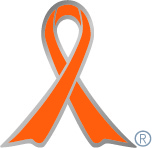 実施主体　九州大谷短期大学　幼児教育学科　Ｍクラス実施内容　作業所物品販売店でのPR【九州大谷短期大学】　http://www.kyushuotani.ac.jp➀事前に取り組んだ内容　授業等で、児童福祉や児童虐待に関する現状、虐待予防のためのオレンジリボン運動の意義を学ぶとともに、学祭にて児童虐待防止を呼びかけるために、配布用のオレンジリボンを作成した。②実施期間に取り組んだ具体的内容　Ｍクラスでは、学祭で、障害者の作業所で作られたパンやお菓子、手芸作品等を販売する物品販売店を開いた。お菓子やパン、ジェラートが人気で、たくさんのお客さんがお店に買いに来てくれたため、お店に児童虐待防止のポスターを掲示するとともに、会計時にオレンジリボンをプレゼントし、オレンジリボン運動についてアピールした。③オレンジリボン運動を終えて・・・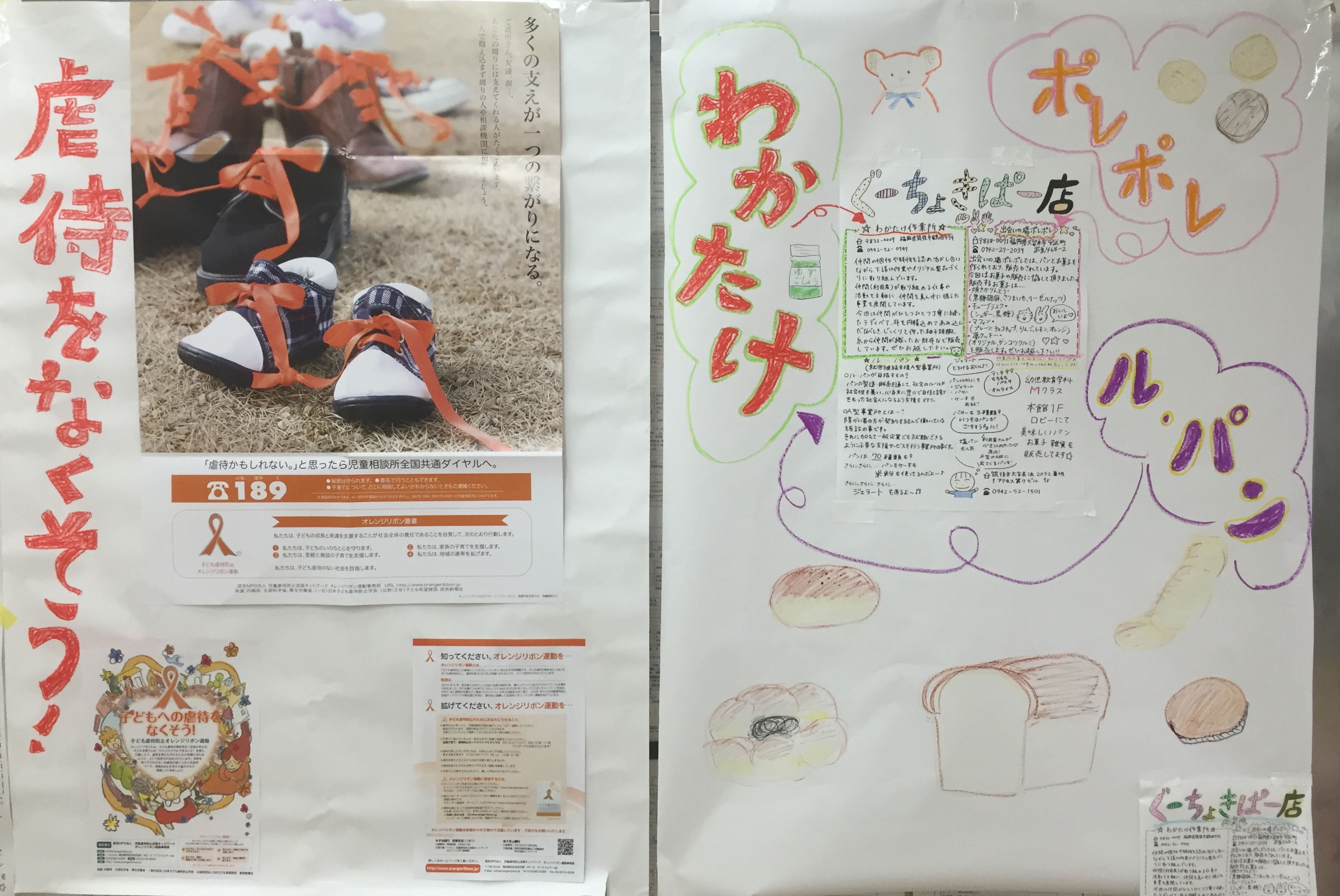 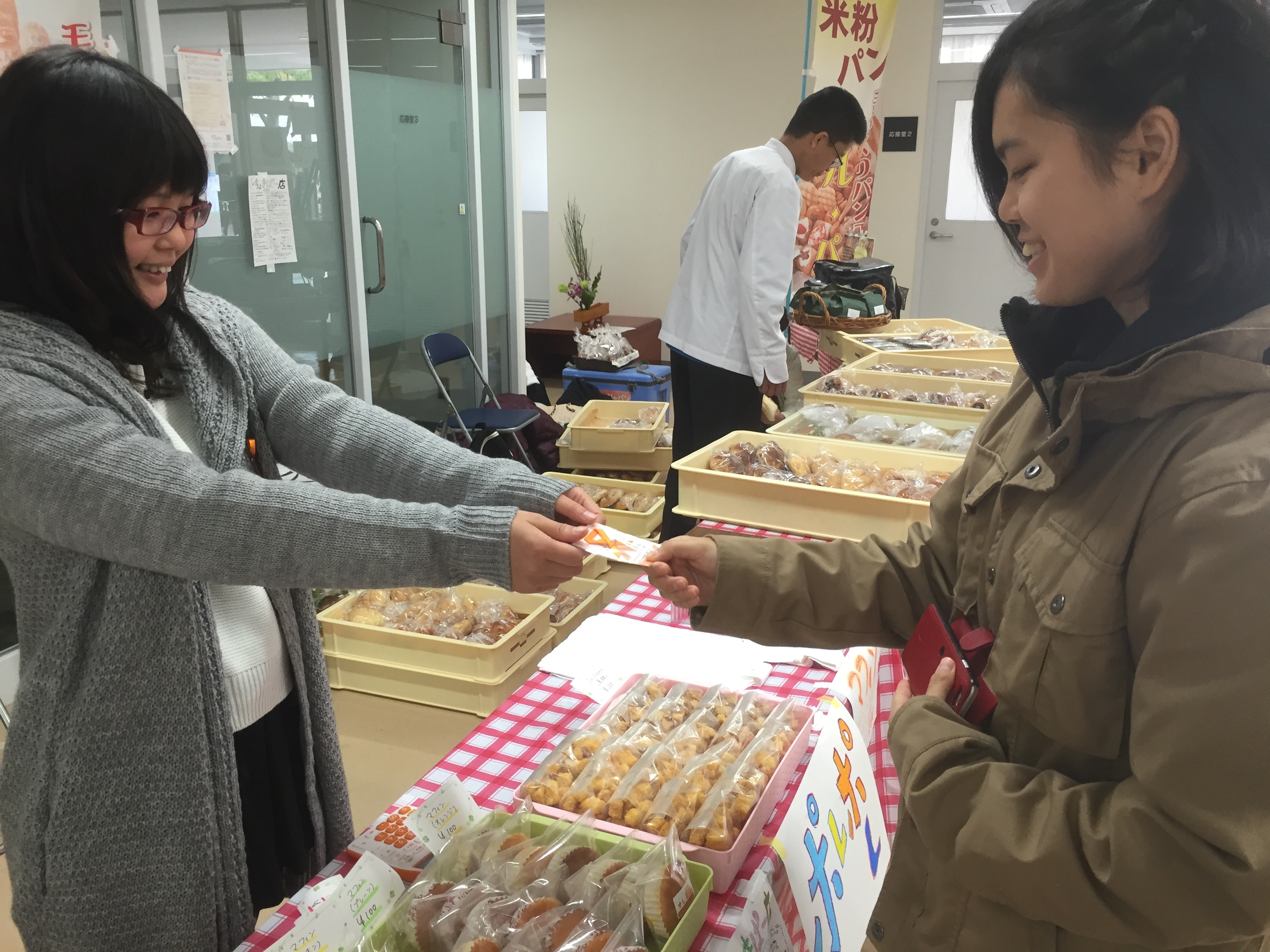 　保育者養成課程で学んでいるので、これまでも授業で児童虐待について学ぶ機会はあった。しかし、オレンジリボン運動の契機となった事例を学ぶことを通して、児童虐待の実際を具体的に想像することができ、予防の大切さと、保育者の役割の大きさを実感することができた。　学祭では、オレンジリボンを媒介に、虐待の防止や予防について多くの人に呼びかけることができ、学んだことを行動に活かす体験をすることができた。